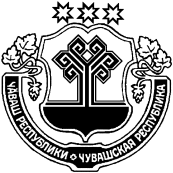 О внесении изменений в постановление  администрации Кульгешского сельского поселения от 20.11.2017 № 56 «Об утверждении административного регламента администрации Кульгешского сельского поселения по предоставлению муниципальной услуги «Подготовка и выдача градостроительного плана земельного участка»» В соответствии с Федеральным законом Российской Федерации от 06 октября . № 131-ФЗ «Об общих принципах организации местного самоуправления в Российской Федерации», Градостроительным кодексом Российской Федерации Администрация Кульгешского сельского поселенияРЕШИЛО:1. Внести в постановление администрации Кульгешского сельского поселения от 20.11.2017 № 56 «Об утверждении административного регламента администрации Кульгешского сельского поселения по предоставлению муниципальной услуги «Подготовка и выдача градостроительного плана земельного участка»» (далее – Административный регламент) следующие изменения:1.1. В абзаце девятом пункта 2.6 Административного регламента слова «копия правоустанавливающего документа на земельный участок;» исключить.2. Настоящее постановление вступает в силу после его официального опубликования.Глава Кульгешского сельского поселения                                                            О.С. КузьминЧАВАШ  РЕСПУБЛИКИВАРМАР РАЙОНĚЧУВАШСКАЯ РЕСПУБЛИКА УРМАРСКИЙ РАЙОНКЕЛКЕШ ЯЛ ПОСЕЛЕНИЙĚНАДМИНИСТРАЦИЙĚЙЫШĂНУ2018 ака  уйёх.н  4 м.ш.  № 11Келкеш  ялěАДМИНИСТРАЦИЯКУЛЬГЕШСКОГО СЕЛЬСКОГОПОСЕЛЕНИЯПОСТАНОВЛЕНИЕ4 апреля   2018 г.  № 11деревня Кульгеши